PROJECT RISK 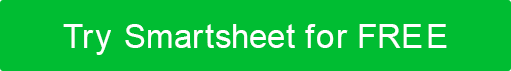 IDENTIFICATION: GETTING STARTED GUIDE Whom Should You Involve?Project risk identification is an essential activity that takes place throughout a project’s lifecycle. 
Be sure to include the following people:Project managerSubject matter expertsStakeholders, such as department managers who are involved in and impacted by the projectCustomers (if the project is associated with a customer deliverable)Risk Identification Workshop AgendaA workshop is an opportunity to involve the entire project team in identifying the project risks that are most likely to derail a project. Be sure to document the results of each workshop in the risk register. The initial workshop should include the entire project team. Additional workshops may include external subject matter experts, stakeholders, and customers. Sample AgendaQuestions to AskBelow is a list of questions to ask during your project risk identification workshop. 
These questions are useful if the team is having a difficult time identifying potential risks.What threats does the project face?Do you see any budget or scheduling problems?What may prevent us from completing the project on time?What could go wrong?What is the worst-case scenario?What tools will you use for this project? What will happen if you don’t have them?What Should You Do After the Workshop?Following the risk identification workshop, you should document all the risks in the risk register for tracking purposes. Document the risks using the following format:Because of <this factor>, <this event may occur> during <this particular time period>. Such an occurrence could lead to <impact>, thus, <having this profound effect on our project’s objective>.See the example below: Because of <the presence of competitors with more brand recognition>, <the customer may choose another product> during <our launch period>. Such an occurrence could lead to <weak sales>, thus, <seriously impacting our fourth-quarter revenue>.The risk register template can be found here.AgendaResponsible Team MemberBriefly introduce the project’s goals, team, and scope.Project managerDocument all the potential risks on Post-It notes.Entire teamPost all the risks on a whiteboard and remove any duplicates.Project managerPlace the high-priority risks in one category (Priority 1) on the whiteboard.Entire team with project manager as leadScore the remaining risks (Priority 2-5) and sort them accordingly.Entire teamBreak into small groups in order to identify any additional risks that may impact your stakeholders. Entire teamAdd new risks to the whiteboard and prioritize them.Entire teamDiscuss sample mitigation plans.Project managerAssign each high-priority risk to a team member; include due dates. 
Each team member will develop a mitigation plan for their respective high-priority risk.Project managerAdd all the risks and mitigation plans to the risk register.Project managerShare all the high-priority risks with your stakeholders.Project managerDISCLAIMERAny articles, templates, or information provided by Smartsheet on the website are for reference only. While we strive to keep the information up to date and correct, we make no representations or warranties of any kind, express or implied, about the completeness, accuracy, reliability, suitability, or availability with respect to the website or the information, articles, templates, or related graphics contained on the website. Any reliance you place on such information is therefore strictly at your own risk.